INFORMATIEVAARDIGHEDEN – TALENTSTROOM SCIENCE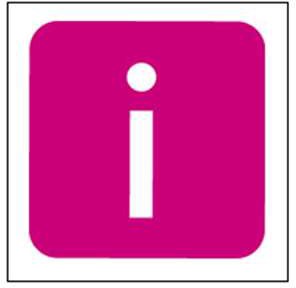 Informatievaardigheden omvat het scherp kunnen formuleren en analyseren van informatie uit bronnen. Het op basis hiervan kritisch en systematisch zoeken, selecteren, verwerken, gebruiken en verwijzen van relevante informatie en deze op bruikbaarheid en betrouwbaarheid beoordelen en presenteren.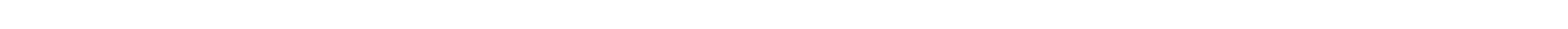 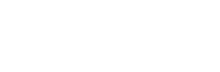 RUBRIC INFORMATIEVAARDIGHEDENRUBRIC INFORMATIEVAARDIGHEDENRUBRIC INFORMATIEVAARDIGHEDENRUBRIC INFORMATIEVAARDIGHEDENRUBRIC INFORMATIEVAARDIGHEDENGelimiteerd (5)In ontwikkeling (10)Bekwaam (15)Gevorderd (20)Informatieprobleem formulerenKan uitgaande van een onderzoeksvraag nietbepalen wat de informatiebehoefte isKan uitgaande van een onderzoeksvraag ongeveerbepalen wat de informatiebehoefte isKan uitgaande van een onderzoeksvraag bepalen wat de informatiebehoefte isKan uitgaande van een onderzoeksvraagnauwkeurig bepalen wat de informatiebehoefte isZoek strategieënKan geen effectieve en efficiënte zoekstrategie opstellenKan een effectieve zoekstrategie opstellenKan een effectieve en efficiënte zoekstrategie opstellenKan een effectieve en efficiënte zoekstrategie opstellen en, zo nodig,bijstellenVerwerven en selecteren van de informatieKan geen selectie maken uit de verworven informatieKan een selectie maken uit de verworven informatie maar kan de informatie niet beoordelen op bruikbaarheid, betrouwbaarheid enrepresentativiteitKan een selectie maken uit de verworven informatie en kan de informatie beoordelen op bruikbaarheid, maar niet op betrouwbaarheid enrepresentativiteitKan een selectie maken uit de verworven informatie en kan de informatie beoordelen op bruikbaarheid, betrouwbaarheid enrepresentativiteitVerwerken van de informatieIs niet in staat om informatie te interpreteren, - analyseren en - synthetiserenKan informatie interpreteren, analyseren maar synthetiseren en eenbeargumenteerd antwoord formuleren lukt nog nietKan informatie interpreteren, analyseren en synthetiseren maar het lukt niet om eenbeargumenteerd antwoord te formulerenKan informatie interpreteren, analyseren en synthetiseren en een beargumenteerd antwoord formulerenPresenteren van de informatieKan geen passende presentatievorm kiezen en een adequate bronvermelding ontbreektKan een passende presentatievorm kiezen maar een adequate bronvermelding ontbreektKan een passende presentatievorm kiezen waarbij gebruik gemaakt wordt van een beperktebronvermeldingKan een passende presentatievorm kiezen waarbij gebruik gemaakt wordt van een adequatebronvermelding